ADOPTION APPLICATIONNatalie.kroschinsky@shaw.ca(PLEASE TAKE THE TIME TO ANSWER AND COMPLETE EACH QUESTION PROPERLY. APPLICATIONS THAT ARE FILLED OUT INCORRECTLY OR WITH UNANSWERED QUESTIONS WILL BE CONSIDERED INCOMPLETE)NAME: _______________________________________________________________________________________ADDRESS: _____________________________________________________________________________________CITY & POSTAL CODE: __________________________________________________________________________PHONE NUMBER: ______________________________________________________________________________E-MAIL ADDRESS: ______________________________________________________________________________OCCUPATION:_________________________________________________________________________________ARE YOU CHOOSING THIS PET FOR YOURSELF? __________________________________________________________   I AM BETWEEN THE AGES OF 21-25   _____   I AM BETWEEN THE AGES OF 26-45_____   I AM BETWEEN THE AGES OF 46-65   _____   I AM   BETWEEN THE AGES OF 66-75    _____  OVER 75PERSONAL REFERENCE – NON FAMILY MEMBER  (PLEASE INCLUDE NAME AND PHONE NUMBER): _____________________________________________________________________________________________WHAT’S YOUR REFERENCE’S RELATIONSHIP TO YOU? _______________________________________________WHO LIVES IN THE HOUSEHOLD?  ________________________________________________________________ARE THERE CHILDREN LIVING IN THE HOME? _______________________________________________________IF SO,  WHAT ARE THEIR AGES?  __________________________________________________________________DOES ANYONE IN YOUR FAMILY HAVE ALLERGIES TO PETS?  ___________________________________________WILL THE PET BE INDOORS_____OUTDOORS_____ (PLEASE CHECK BOTH IF THE CAT WILL BE INDOOR/OUTDOOR)IS THE STREET YOU LIVE ON BUSY?  _______________________________________________________________HAVE YOU EVER OWNED PETS BEFORE? YES________ NO________IF SO PLEASE PROVIDE DETAILS OF THESE PETS? _________________________________________________________________________________________________________________________________________________WHAT HAPPENED TO THESE ANIMALS?  ___________________________________________________________ARE THERE CURRENTLY PETS IN THE HOME? ________________________________________________________IF SO PLEASE PROVIDE DETAILS OF THESE PETS: __________________________________________________________________________________________________________________________________________________ARE YOUR CURRENT PETS SPAYED/NEUTERED? _____________________________________________________ARE YOUR CURRENT PETS VACCINATED? ___________________________________________________________WHEN WAS THEIR LAST VACCINATION? ___________________________________________________________WHEN WAS THEIR LAST VET VISIT? ________________________________________________________________WHICH VETERINARIAN DO YOU DEAL WITH? _______________________________________________________DO WE HAVE PERMISSION TO CONTACT YOUR VET FOR A REFERENCE? ________________________________IF THE PET REQUIRES A SPECIAL FOOD ARE YOU WILLING TO SUPPLY IT? _________________________________HOW LONG DO YOU EXPECT TO HAVE YOUR PET? ___________________________________________________WHAT WILL YOU DO WITH THIS PET IF YOU MOVE? __________________________________________________HAVE YOU EVER SURRENDERED A PET BEFORE, IF SO WHY? ___________________________________________IS THERE A REASON WHY YOU WOULD SURRENDER YOUR PET? (EXAMPLE: INAPPROPRIATE URINATING, MOVING, VETERINARY BILLS, SCRATCHING FURNITURE) ______________________________________________WHY ARE YOU LOOKING FOR A NEW PET? __________________________________________________________ARE YOU PREPARED FOR THE FINANCIAL & LONG TERM RESPONSIBILITY OF OWNING A PET? ________________DO YOU CURRENTLY OWN, RENT, OR LEASE? ________________________________________________________(IF YOU RENT OR LEASE, AN APPROVAL LETTER FROM YOUR LANDLORD IS REQUIRED)WHY DO YOU THINK YOU WOULD BE A GOOD HOME FOR A CAT/KITTEN? _____________________________________________________________________________________________________________________________________________________________________DO YOU HAVE A PREFERENCE REGARDING SEX, COLOUR OR HAIR LENGTH (THIS HELPS US TO MATCH YOU WITH A LITTER) or have you met a specific kitten that you wish to adopt: _____________________________________________________________________________________THANK YOU FOR TAKING THE TIME TO APPLY FOR ONE (OR MORE!) OF OUR ORPHANS.  WE WILL DO OUR BEST TO REPLY WITHIN ONE WEEK.  PLEASE DO NOT CALL OR MESSAGE REGARDING YOUR APPLICATION AS WE ARE ALSO BUSY WITH JOBS AND OTHER RESPONSIBILITIES.ADOPTION FEES:$500 per kitten.  ADOPTION FEES INCLUDE 2ND FVRCP VACCINE WITH VET EXAM, SPAY OR NEUTER AND A TATTOO.  YOU MAY CHOOSE A MICROCHIP INSTEAD AND PAY THE COST DIFFERENCE AT THE VET.  OUTDOOR CATS SHOULD ALSO HAVE THE FELINE LEUKEMIA AND RABIES VACCINES WHICH WOULD BE AN ADDED COST TO YOU. Payment can be made by cheque to Dee’s Orphan Kitten Fund and mailed to 1047 Lodge ave, Victoria BC V8X 3B1 or by E transfer Natalie.kroschinsky@shaw.ca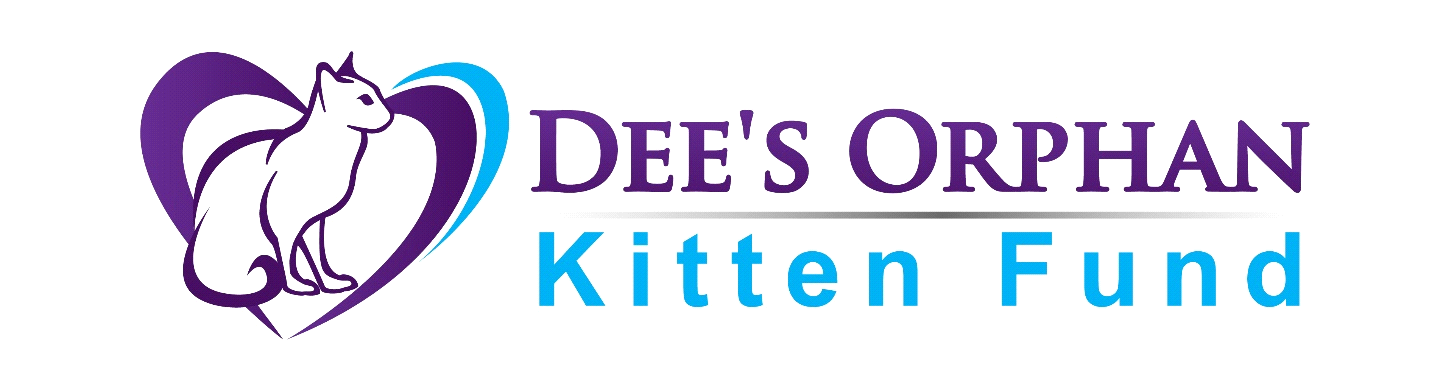 